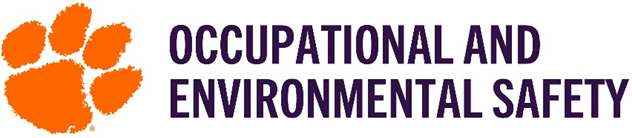 outstanding safety performance in achieving    100% Completion of Required Training  Presented toEnergy Innovation Center (EIC)August 10, 2023            _________________________                                                                                                                   Anne M Kogut, CIH, CSP                                                             Jim Grieger, CIH, CSP, CHMM           Industrial Hygiene Manager - OES              				 Executive Director- OESOutstanding Department Safety Coordinator Presented toRick MoseleyAugust 10, 2023            _________________________                                                                                                                   Anne M Kogut, CIH, CSP                                                             Jim Grieger, CIH, CSP, CHMM           Industrial Hygiene Manager - OES              				 Executive Director- OESoutstanding safety performance and promoting a positive safety culturePresented toUniversity Facilities HVAC ShopAugust 10, 2023            _________________________                                                                                                                   Anne M Kogut, CIH, CSP                                                             Jim Grieger, CIH, CSP, CHMM           Industrial Hygiene Manager - OES              				 Executive Director- OESOutstanding Department Safety Coordinator Presented toBrad BurgessAugust 10, 2023            _________________________                                                                                                                   Anne M Kogut, CIH, CSP                                                             Jim Grieger, CIH, CSP, CHMM           Industrial Hygiene Manager - OES              				 Executive Director- OESoutstanding safety performance and promoting a positive safety culturePresented toClemson University International Center for Automotive Research August 10, 2023            _________________________                                                                                                                   Anne M Kogut, CIH, CSP                                                             Jim Grieger, CIH, CSP, CHMM           Industrial Hygiene Manager - OES              				 Executive Director- OESOutstanding Department Safety Coordinator Presented toTaylor MartinAugust 10, 2023            _________________________                                                                                                                   Anne M Kogut, CIH, CSP                                                             Jim Grieger, CIH, CSP, CHMM           Industrial Hygiene Manager - OES              				 Executive Director- OESoutstanding safety performance and promoting a positive safety culturePresented toBiology DepartmentAugust 10, 2023            _________________________                                                                                                                   Anne M Kogut, CIH, CSP                                                             Jim Grieger, CIH, CSP, CHMM           Industrial Hygiene Manager - OES              				 Executive Director- OES